ПЕРВИЧНАЯ СПЕЦИАЛИЗИРОВАННАЯ АККРЕДИТАЦИЯ СПЕЦИАЛИСТОВПРОЕКТПАСПОРТ СТАНЦИИ  «ФИКСАЦИЯ НЕСЪЕМНОЙ ОРТОДОНТИЧЕСКОЙ АППАРАТУРЫ»Специальность: ортодонтия (31.08.77)2018 Оглавление1.	Авторы и рецензенты	32.	Уровень измеряемой подготовки	3.3.           Профессиональный стандарт (трудовые функции)	3.4.	Продолжительность работы станции	4.5.	Проверяемые компетенции	46.	Задача станции	47.	Информация по обеспечению работы станции	4    7.1.	Рабочее место члена аккредитационной комиссии (далее  - АК)	47.2. Рабочее место аккредитуемого	57.3. Расходные материалы (в расчете на 1 попытку аккредитуемого)	67.4. Симуляционное оборудование	78.          Перечень ситуаций и раздел подготовки……………………………………………………….. 79.          Информация (брифинг) для аккредетуемого……………………………………………………710.	Регламент работы членов АК на станции	1010.1Действия членов АК перед началом работы станции	1010.2Действия членов АК в ходе работы станции	1011.	Регламент работы вспомогательного персонала на станции	1011.1. Действия  вспомогательного персонала перед началом работы станции:	1011.2. Действия вспомогательного персонала в ходе работы станции:	1012.	Нормативные и методические материалы, используемые для создания паспорта	11    12.1. Нормативные акты………………………………………………………………………………..11     12.2. Дополнительная и справочная информация, необходимая для  работы на станции	1113.	Информация для конфедерата (симулированный коллега/ пациент)	1114.	Результаты клинико-лабораторных и инструментальных методов исследования	1115.	Критерии оценивания действий аккредитуемого	1116.	Дефектная ведомость	1217.	Чек-лист	1218.	Медицинская документация	12Приложение 1……………………………………………………………………………………………….12Авторы и рецензентыФадеев Р.А. – зав. кафедрой ортодонтии ЧОУ ДПО СПбИНСТОМ, д.м.н., профессор.Яковишина Е.А. – врач-ортодонт, ассистент кафедры ортодонтии ЧОУ ДПО СПбИНСТОМ.в настоящее время паспорт станции проходит рецензированиеЭксперты Российского общества симуляционного обучения в медицине (Росомед):Постников М.А. - д.м.н., доцент кафедры стоматологии ИПО ФГБОУ ВО «Самарский государственный медицинский университет» Минздрава России.Ведущая организация:в настоящий момент паспорт станции проходит апробациюУровень измеряемой подготовкиЛица, завершивший обучение по программе ординатуры в соответствии с Федеральным государственным образовательным стандартом высшего образования по специальности 31.08.77 «Ортодонтия» (уровень подготовки кадров высшей квалификации), а также лица, завершившее обучение по программе профессиональной переподготовки по специальности 31.08.77 «Ортодонтия» (уровень подготовки кадров высшей квалификации), успешно сдавшие Государственную итоговую аттестацию.Профессиональный стандарт (трудовые функции)Проект Профессиональный стандарт по специальности 31.08.77 «Ортодонтия»Целью прохождения процедуры первичной специализированной аккредитации специалиста на станции «Фиксация несъемной ортодонтической  аппаратуры» является определение соответствия лица, завершившего обучение по программе ординатуры по специальности 31.08.77 «Ортодонтия», а также лица, завершившее обучение по программе профессиональной переподготовки по специальности 31.08.77 «Ортодонтия», успешно сдавшего Государственную итоговую аттестацию, требованиям к осуществлению медицинской деятельности в соответствие с трудовыми функциями, определенными профессиональным стандартом « Врач-ортодонт» (проект).Трудовая функция: А/04.8 Назначение лечения и контроль его эффективности и безопасности у пациентов с зубочелюстно-лицевыми аномалиями в периоде постоянных зубов.Продолжительность работы станцииОбщая продолжительность  станции – 10 минутФактическая продолжительность станции – 8,5 минутТаблица 2.Для обеспечения синхронизации действий аккредитуемых при прохождении цепочки из нескольких станций, а также для обеспечения бесперебойной работы на каждой станции, перед началом процедуры первичной специализированной аккредитации целесообразно подготовить звуковой файл (трек) с записью голосовых команд, автоматически включаемых через установленные промежутки времени.Проверяемые компетенцииВладение современными методами лечения пациентов с аномалиями окклюзии зубных рядов.Задача станцииДемонстрация аккредитуемым умения проводить фиксацию несъемных ортодонтических аппаратов.Информация по обеспечению работы станцииДля организации работы станции должны быть предусмотреныРабочее место члена аккредитационной комиссии (далее  - АК) Таблица 2Рабочее место члена АК7.2. Рабочее место аккредитуемогоПомещение, имитирующее рабочее помещение, обязательно должно включать:            Перечень мебели и прочего оборудования, перечень медицинского оборудования (таблица 3.1, 3.2.)Таблица 3.1Перечень мебели и прочего оборудованияТаблица 3.2Перечень медицинского оборудования7.3. Расходные материалы (в расчете на 1 попытку аккредитуемого) Таблица 4Расходные материалы7.4. Симуляционное оборудованиеТаблица 5Перечень симуляционного оборудования и его характеристики8.   Перечень ситуаций и раздел подготовкиТаблица 6.Перечень ситуаций (сценариев) станции и соответствие их матрице компетенций9.   Информация (брифинг) для аккредитуемогоБрифинг (сценарий) № 1. Вы врач-ортодонт. На прием обратился пациент с жалобами на неровное положение зубов. При осмотре профиль выпуклый, лицо симметричное. Соотношение по молярам и клыкам справа и слева по I классу Энгля. Перекрытие коронок нижних резцов верхними более чем на 2/3. Предварительный диагноз.Произведите фиксацию брекетов на 11, 12 зубы.Все необходимые действия, которые Вы будете производить, необходимо озвучивать.  Сценарий №1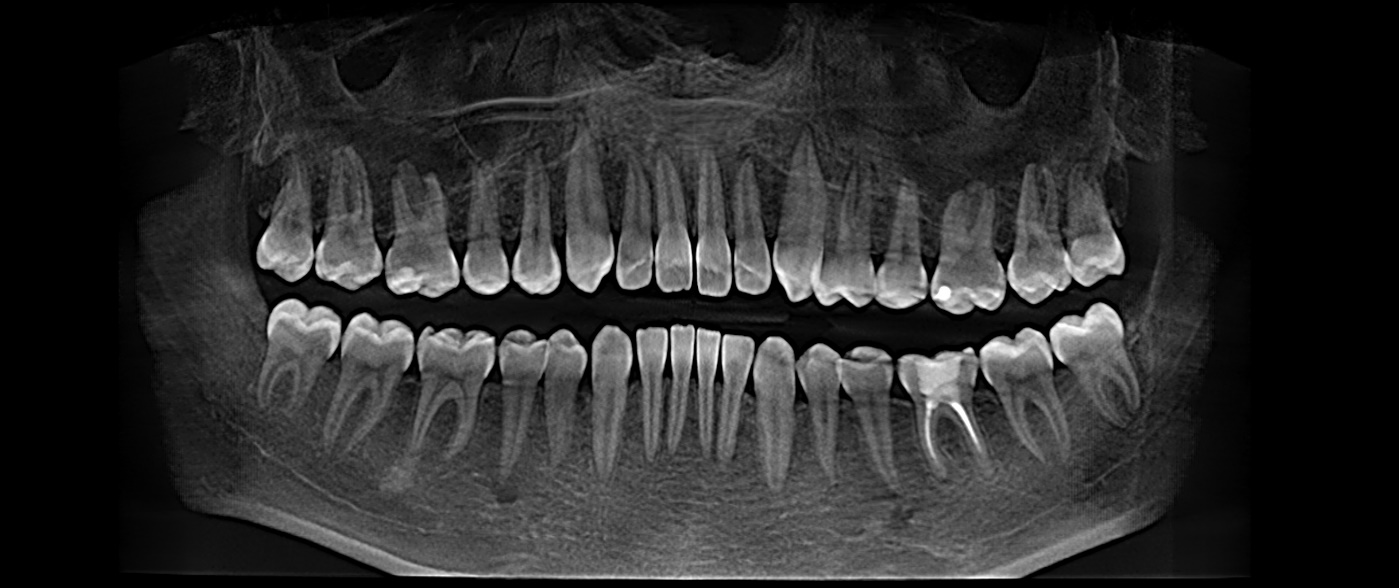 Срез компьютерной томограммы пациента П. 19 летБрифинг (сценарий) № 2. Вы врач-ортодонт. На прием обратился пациент с жалобами на неровное положение зубов, боли в области височно-нижнечелюстного сустава. При осмотре профиль выпуклый, подбородок смещен вправо. Соотношение по молярам и клыкам справа и слева по II классу Энгля. Сагиттальное межрезцовое расстояние 5 мм.  При открывании рта девиация влево, щелчок при открывании и закрывании рта справа. 1)	Предварительный диагноз.2)	Произведите фиксацию брекетов на 25, 26 зубы.Все необходимые действия, которые Вы будете производить, необходимо озвучивать.  Сценарий №2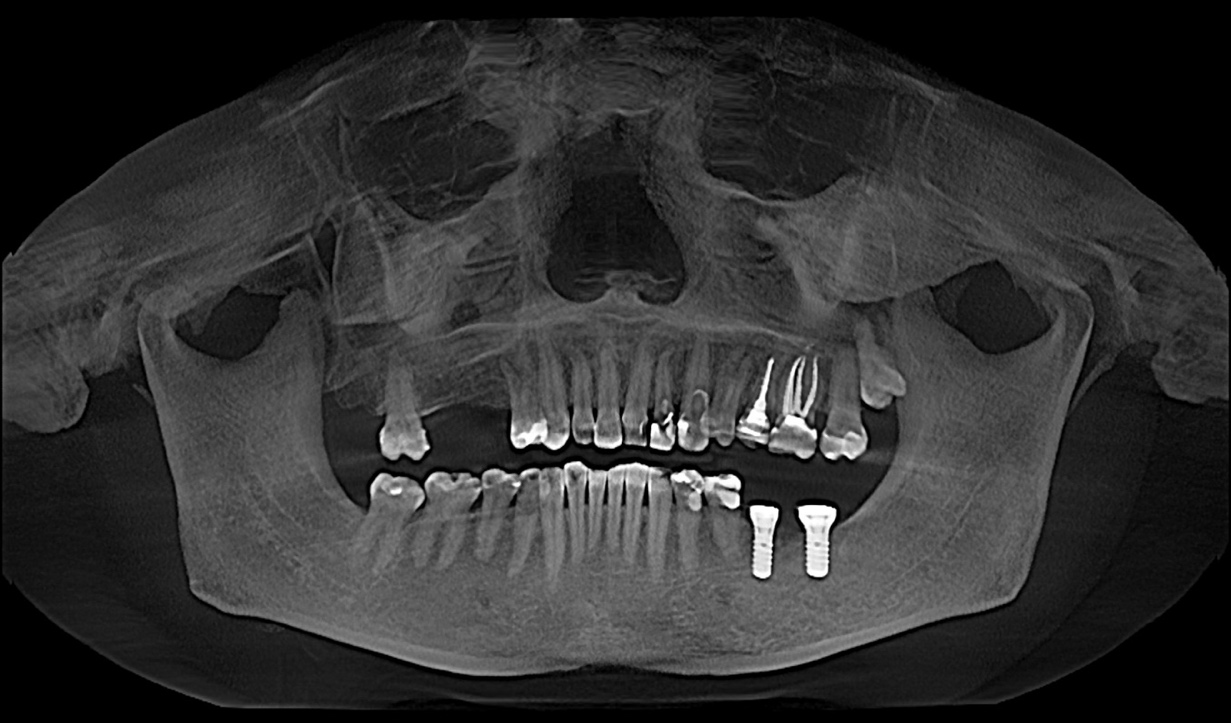 Срез компьютерной томограммы пациентки И. 55 летБрифинг (сценарий) № 3Вы врач-ортодонт. На прием обратился пациент с жалобами на неровное положение зубов. При осмотре профиль прямой, лицо симметричное. Соотношение по молярам и клыкам справа и слева по III классу Энгля. Перекрытие коронок нижних резцов верхними на 1/3.1)	Предварительный диагноз.2)	Произведите фиксацию брекетов на 13, 14 зубы.Все необходимые действия, которые Вы будете производить, необходимо озвучивать.  Сценарий №3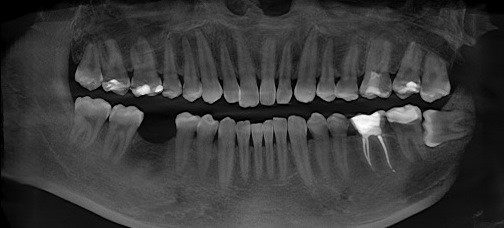 Срез компьютерной томограммы пациентки М. 28 летБрифинг (сценарий) № 4Вы врач-ортодонт. На прием обратился пациент с жалобами на неровное положение зубов, отсутствие зуба на верхней челюсти. При осмотре профиль выпуклый, лицо симметричное. Соотношение по молярам и клыкам справа и слева по II классу Энгля. Отсутствует смыкание зубов в переднем отделе.Предварительный диагноз.Произведите фиксацию брекетов на 33, 32 зубы.Все необходимые действия, которые Вы будете производить, необходимо озвучивать.  Сценарий №4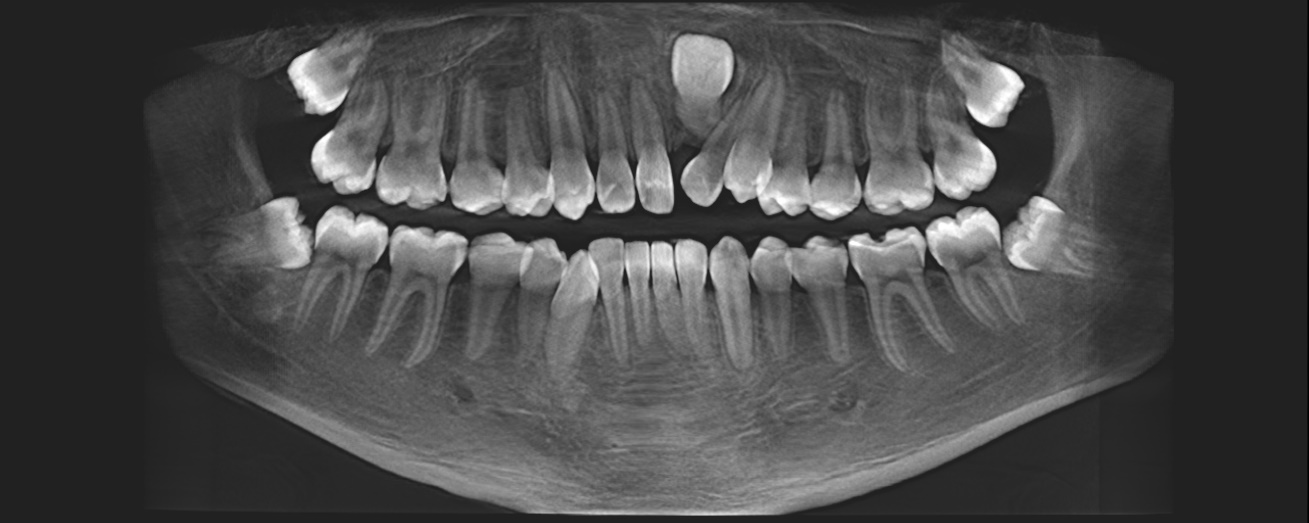 Срез компьютерной томограммы пациента П. 17 лет10. Регламент работы членов АК на станции 10.1 Действия членов АК перед началом работы станции:  Проверка комплектности и соответствия оснащения станции требованиям паспорта (оснащение рабочего места членов АК, симуляционное оборудование, медицинское оборудование, мебель и прочее оборудование).Проверка наличия на станции необходимых расходных материалов (с учетом количества аккредитуемых).Проверка наличия письменного задания (брифинг) перед входом на станцию.Проверка наличия паспорта станции в печатном виде.Проверка наличия бумажных чек-листов (с учетом количества аккредитуемых), или сверка своих персональных данных в электронном чек-листе (ФИО и номера сценария).Активизация на компьютере Единой базы данных ОС (Минздрава России) по второму этапу аккредитации. Действия членов АК в ходе работы станции:Идентификация личности аккредитуемого, внесение идентификационного номера в чек-лист (в бумажном или электронном виде).Заполнение чек-листа - проведение регистрации последовательности и правильности/расхождения действий аккредитуемого в соответствии c критериями, указанными в чек-листе.Заполнение дефектной ведомости (в случае необходимости).Регламент работы вспомогательного персонала на станции11.1 Действия  вспомогательного персонала перед началом работы станции:Подготовка оснащения станции в соответствие с требованиям паспорта (рабочее место членов АК, симуляционное оборудование, мебель и прочее оборудование).Размещение  письменного задания (брифинг) перед входом на станцию.Подготовка паспорта станции в печатном виде (2 экземпляра для членов АК и 1 экземпляр для вспомогательного персонала).Подключение персонального компьютера для работы членов АК.Проверка готовности трансляции и архивации видеозаписей.Проверка на наличие беспрепятственного доступа к сети Интернет.Проведение синхронизации работы станции с другими станциями при использовании звукового файла (трека) с записью голосовых команд.Выполнение иных мероприятий необходимых для обеспечения работы станции.11.2.Действия вспомогательного персонала в ходе работы станции:Озвучивание текста вводной информации, предусмотренной  сценарием.Приведение станции после работы каждого аккредитуемого в первоначальный вид (замена израсходованных материалов, уборка мусора, установка сценария на симуляционном оборудовании).Включение звукового файла (трека) с записью голосовых команд.                                        Включение видеокамеры по голосовой команде: «Ознакомьтесь с заданием!» (в случае, если нет автоматической видеозаписи).                                          Контроль качества аудиовидеозаписи действий аккредитуемого (при необходимости).Нормативные и методические материалы, используемые для создания паспортаНормативные акты и методические материалыПриказ Минздрава России от 02.06.2016 N 334н «Об утверждении Положения об аккредитации специалистов»Профессиональный стандарт «Специалист в области стоматологиии». СанПиН 2.1.7.2790-10 «Санитарно-эпидемиологические требования к обращению с медицинскими отходами».Ассистенту стоматолога – под редакцией Фадеева Р.А., Ивановой Г.Г., Мчедлидзе Т.Ш. – СПб.: ООО «МЕДИ издательство»; ООО «Эко-Вектор», 2017.12.2. Дополнительная и справочная информация, необходимая для  работы на станции Приложение 113.     Информация для конфедерата (симулированный коллега/ пациент) Не предусмотрена Результаты клинико-лабораторных и инструментальных методов исследованияНе предусмотреныКритерии оценивания действий аккредитуемогоВ чек-листе оценка правильности и последовательности выполнения действий аккредитуемым осуществляется с помощью активации кнопок по критериям: «Да» – действие произведено; «Нет» – действие не произведеноВ случае демонстрации аккредитуемым действий, не внесенных в пункты чек-листа (нерегламентированных действий, дополнительные действия), необходимо зафиксировать эти действия в дефектной ведомости по данной станции, а в чек-лист внести только количество совершенных нерегламентированных и дополнительных действий. Каждая позиция вносится членом АК в электронный чек-лист (пока этого не произойдет, чек-лист в систему не отправится).Для фиксации показателя времени необходимо активировать электронный чек-лист, как только аккредитуемый приступил к выполнению задания, а вносить показатель, как только аккредитуемый закончил выполнять действие. Время нахождения аккредитуемого на станции не должно превышать установленных значений.Дефектная ведомостьЧек-листНаходится в стадии разработкиМедицинская документация Не предусмотренаПриложение.ДОПОЛНИТЕЛЬНАЯ И СПРАВОЧНАЯ ИНФОРМАЦИЯ, НЕОБХОДИМАЯ ДЛЯ  РАБОТЫ НА СТАНЦИИКлассификация несъемной ортодонтической аппаратуры Несъемный замковый дуговой аппарат (эджуайс-техника, брекет-система) представлен замками, фиксированными на зубах с помощью композитного материала, ортодонтической дугой, располагающейся горизонтально в пазах замков и удерживающейся лигатурами у обычных брекетов или зажимами, крышечками и т. д. — у самолигируемых брекетов.По месту фиксации данные аппараты делятся на вестибулярные и лингвальные. Вестибулярные аппараты располагают на вестибулярной поверхности зубов, а лингвальные — на оральной. По способу фиксации ортодонтической дуги — требующие лигирования (подвязывания, наложения лигатур) и самолигируемые. Последние позволяют фиксировать ортодонтическую дугу путем застегивания в замке. По материалу изготовления — металлические, керамические, сапфировые, пластиковые, комбинированные. Лингвальные брекеты аналогичны вестибулярным — существуют системы, требующие лигирования и самолигируемые. По материалу изготовления лингвальные брекеты могут быть металлическими, выполненными из сплавов благородных (система Incognito и неблагородных металлов (система STB).2.	Конструктивные особенности несъемной ортодонтической аппаратурыКонструктивно аппарат представлен проволочной дутой, которую фиксируют на замках с помощью резиновых или металлических лигатур. Ортодонтические замки укрепляются на зубах пациента.Конструкция замков, укрепляемых на зубах композитными материалами, представлена в свою очередь следующими элементами:•	пазом, в котором располагают дугу;•	крыльями, на которых проводится фиксация дуги;•	опорной площадкой, посредством которой замок фиксируется на зубах.В стандартных системах пазы в замках одинаковы по размеру и расположены строго перпендикулярно к его опорной площадке. Варьируют лишь мезиодистальные размеры и анатомическая форма опорной площадки замка с учетом размера и формы клинической коронки зуба. В настоящее время применяются два размера рабочего паза — 0,46 х 0,72 мм (0,018 дюйма) и 0,56 х 0,72 мм (0,022 дюйма). При работе с такими замками, для достижения нормального положения зубов, на завершающих этапах лечения приходится делать изгибы ортодонтической дуги.Поэтому в целях облегчения работы врача были разработаны ортодонтические замки с наклонными пазами, обеспечивающими наклон зубов в вестибуло-оральном и мезиодистальном направлениях без дополнительных изгибов ортодонтической дуги. Кроме того, различная толщина подошвы замков, фиксируемых на зубах, позволила также без изгибов дуги выравнивать зубные ряды. Величина наклона паза брекета, обеспечивающая положение зуба в зубной дуге, у различных систем разная. Это зависит от того, результаты чьих исследований были положены в основу их конструирования. Так, выделяют системы Рота, Александера, Дэймона, МВТ (Маклафлин, Беннет, Тревизи) и др.Ортодонтические кольца, цементируемые на молярах, имеют различные размеры в зависимости от размера зубов и со щечной стороны имеют либо припаянный замок, либо трубку, в которых размещается ортодонтическая дута. Размер отверстия трубки (как и размер паза замка) может быть в двух вариантах — 0,46 х 0,72 мм и 0,56 х 0,72 мм.Помимо трубки, в которую вводится ортодонтическая дуга, кольца, как правило, имеют дополнительные трубки для фиксации внутренней части вне- ротовах аппаратов. Вместо трубок к молярам могут быть фиксированы замки, которые имеют основание с ретенционными участками.Ортодонтические замки и кольца фиксируют на зубах в определенном положении. Это позволяет в ходе ортодонтического лечения добиться правильного положения зубов относительно горизонтальной плоскости.Активным элементом рассматриваемых аппаратов является проволочная ортодонтическая дуга, под контролем которой проводят все необходимые перемещения зубов. План и задачи ортодонтического лечения тесно связаны с формой дуг, их размером и материалом, из которого их изготавливают. Как правило, форма дуги соответствует форме зубного ряда, которую врач желает получить в результате ортодонтического лечения. На основании исследований форм зубных рядов пациентов с ортогнатическим прикусом были установлены несколько вариантов наиболее часто встречающихся форм зубных дуг. Результаты этих исследований легли в основу форм ортодонтических дуг, выпускаемых промышленностью.В качестве материалов для ортодонтических дуг используются сплавы различных металлов. Чаще всего это нержавеющая сталь, никелид титана, ни- келид титана с добавлением меди, титан-молибденовый сплав.В некоторых случаях применяются плетеные дуги круглого или поперечного сечения. Такая конструкция ортодонтических дуг придает им большую эластичность. Как правило, подобные дуги используют при выраженном тесном положении зубов.Диаметр поперечного сечения ортодонтических дуг также может быть различным. Лечение чаще всего начинают с более эластичных дуг меньшего диаметра. В ходе лечения дуги меняют на более толстые, переходя с дуг круглого сечения на прямоугольные. На завершающих этапах ортодонтического лечения проволочная дуга практически полностью заполняет паз замка, обеспечивая тем самым правильное положение зуба в зубном ряду.В процессе лечения используются различные резиновые тяги и металлические пружины. С их помощью устраняют промежутки между зубами, промежутки после удаления зубов, получают место в зубном ряду, выравнивают соотношение зубных рядов верхней и нижней челюстей, добиваются плотных контактов зубов верхней и нижней челюстей. Описанная методика ортодонтического лечения постоянно совершенствуется за счет конструкции замковых приспособлений, изменения наклонов пазов замков, а также использования проволочных дуг с различными физикохимическими свойствами. В мировой ортодонтической практике широко используются методики, модифицированные Александером, Ротом, Бурстоном, Риккетсом, Дэймоном и другими авторами.Говоря о несъемных ортодонтических аппаратах, мы подразумеваем все аппараты, которые фиксируются на зубах и снимаются в кресле стоматолога, пациент не может самостоятельно наложить такой аппарат или вывести его из полости рта. Поэтому к несъемным аппаратам относятся также одночелюстной аппарат Дейрихсвайлера, позволяющий проводить расширение верхней челюсти и зубного рядаа также двучелюстной аппарат Гербста, используемый для лечения нижней микро- и ретрогнатии.В начале XXI столетия в ортодонтической практике стали использовать дополнительные опоры в виде микроимплантатов. Микроимплантаты — это дополнительные приспособления, устанавливаемые в альвеолярную часть кости верхней или нижней челюсти с целью получения дополнительной опоры при перемещении зуба или группы зубов. Согласно третьему закону Ньютона при каждом приложении силы возникает обратная сила, равная по величине и противоположная по направлению, которая обычно оказывает нежелательное перемещение зубов. С целью устранения подобных перемещений предложено вводить дополнительные опоры в кость в виде микроимплантатов, к которым и прикладывать усилия.3. Общие принципы фиксации несъемной ортодонтической аппаратуры.Фиксация несъемных ортодонтических аппаратов (брекет-систем) проводится на композитные материалы химического либо светового отверждения. Аппараты Дерихсвайлера, Гербста фиксируются с использованием стоматологических цементов. Съемные ортодонтические аппараты накладывают на верхнюю и нижнюю челюсти. Они фиксируются за счет кламмеров и анатомической ретенции (использование естественных анатомических структур полости рта). В некоторых ситуациях перед установкой брекетов на резцы, клыки и премоляры фиксируют ортодонтические кольца или коронки на моляры. Установке колец предшествует этап установки эластичных сепараторов с помощью специальных щипцов. Этот этап проводится за 5—10 дней до фиксации ортодонтических колец. После создания места для ортодонтических колец приступают к их фиксации. Необходимые инструменты: смотровой набор, пушер, инструмент для установки колец, инструмент для снятия колец, угловой наконечник со щеточкой, очищающая паста, набор ортодонтических колец, материал для фиксации — цемент. Рекомендуемые манипуляции для фиксации кольца/коронки: 1) удаление сепараторов; 2) очистка и полировка зубов пастой «Детартрин»; 3) проверка ортодонтического кольца на зубе; 4) обработка кольца спиртовым раствором и высушивание; 5) обработка зуба спиртовым раствором и высушивание; 6) замешивание и нанесение на внутреннюю поверхность кольца стеклоиономерного цемента (Фуджи I) — замешивание согласно инструкции к материалу, 7)	нанесение на кольцо и коронку аналогичным способом — заполнение внутреннего пространства; 8) установка кольца на зуб; 9) удаление излишков цемента.Завершив установку ортодонтических колец, приступают к фиксации брекетов. Существуют два способа фиксации: прямой, при котором врач фиксирует брекеты к вестибулярной поверхности зуба, а ассистент ему помогает; и непрямой, при котором брекеты фиксирует к вестибулярной поверхности зубов гипсовой модели техник, переносит их в силиконовый лоток и передает в клинику, где врач посредством переносного лотка фиксирует брекеты к зубам. В случае применения брекет-систем с вестибулярным расположением возможно использование как прямого, так и непрямого методов фиксации. При использовании интраоральных систем (лингвальных) фиксация возможна только непрямым методом.Инструменты и материалы для фиксации брекетов прямым методом: смотровой набор (зеркало, пинцет, зонд), пинцет обратного действия, позиционер, скалер-пушер, композитный материал для фиксации брекетов (ENLIGHT, Green gloo), светополимеризационная лампа. Для фиксации замков на моляры необходим также пинцет обратного действия для установки замков.Фиксацию брекетов на искусственные поверхности (металлические, пластмассовые, керамические коронки) проводят после пескоструйной обработки поверхности. Для лучшей фиксации используют металлический, пластиковый или керамический праймер соответвенно. Общие рекомендации для достижения надежной фиксации брекетов:1. Хорошая изоляция от слюны. Применение Dry Tips при фиксации замков на моляры (особенно на вторые моляры).2. Достаточное (не менее 30 сек.) протравливание эмали.3. Качественное (не менее 5 сек. водно-воздушной струей) смывание протравочного геля.4. Хорошее высушивание обработанной поверхности эмали. В воздушной струе не должно быть влаги (встречается достаточно часто при внимательной оценке).5. Нанесение универсального праймера Ortho Solo сразу на все зубы непосредственно после высушивания, начиная с моляров. Попадание слюны, влаги на протравленную поверхность до нанесения праймера может привести к отклеиванию брекета.6. Поверхность основания брекета должна быть чистой.7. Рекомендуется активное нанесение - «вмазывание» адгезива в сетку основания брекета.8. Не превышать временных пределов позиционирования (перемещения) брекета, установленных для данного материала (см. в описании материалов). Значительное превышение этих временных пределов может привести к отклеиванию брекета даже по прошествии значительного периода времени (несколько месяцев).9. Исправный фотополимеризатор при фиксации на материалы светового отверждения.10. Материал окончательно отвердевает примерно через двое суток. Нельзя прилагать значительных усилий на брекеты в первое время после фиксации. Это может привести к отклеиванию брекета даже по прошествии значительного периода времени (несколько месяцев). Этапы фиксации брекетов. Позиционирование брекетов.1. Подготовить поверхность зубов по общепринятой методике (см. рекомендации в разделе 10.3.).2. Нанести материал на основание брекета желательно «вмазывающими» движениями гладилкой. Наносить праймер Ortho Solo на брекет не нужно.3. Установить брекет на зуб, позиционировать, достаточно крепко прижать, удалить излишки. Соблюдать безопасное время позиционирования.4. Фотополимеризовать в течение 10-30 секунд для металлических брекетов, 5-20 секунд - для прозрачных брекетов. Длительность полимеризации зависит от мощности лампы. Использование Demetrron Optilux 501 позволяет засвечивать адгезив от 8 до 10 секунд при установке металлических брекетов и 5 секунд для керамических брекетов. Керамические брекеты можно засвечивать прямо через брекет. Для металлических брекетов рекомендуем разделять время и засвечивать с разных сторон.Позиционирование брекетов. При прозиционировании брекетов необходимо придерживаться анатомических ориентиров. Для правильной установки брекета по ангуляции брекет необходимо располагать вдоль длинной оси зуба. Оси зубов оцениваются по ортопантомаограмме.Для позиционирования брекетов по ротации необходимо располагать основание брекета параллельно контактным пунктам зубов.Для определения высоты фиксации используются различные методики:Методика позиционирования брекетов по высоте по АлександеруЗа Х – принимают середину коронки зуба.Методика позиционирования брекетов по высоте при использовании самолигируемой техникиГолосовая командаДействия аккредитуемогоВремя начала действияВремя окончания действияПродолжи-тельность действия«Ознакомьтесь с заданием!»Ознакомление с заданием (брифингом)0 сек30 сек30 сек«Пройдите на станцию!»Работа на станции30 сек8 мин7 мин 30 сек«Осталась одна минута!»Завершение работы на станции8 мин9 мин1 мин«Покиньте станцию!»Окончание работы на станции9 мин9 мин 15 сек15 сек«Пройдите на следующую станцию!»Переход на следующую станцию9 мин 15 сек10 мин45 сек№ п/пПеречень оборудованияКоличество1Стол рабочий (рабочая поверхность)1 шт.2Стул2 шт.3Чек-листы в бумажном видепо количеству аккредитуемых4Шариковая ручка2 шт.5Персональный компьютер с выходом в Интернет для заполнения чек-листа в электронном виде (решение о целесообразности заполнения чек-листа в режиме on-line по решает Председатель АК)1 шт.№ п/пПеречень мебели и прочего оборудованияКоличество1Настенные часы с секундной стрелкой1 шт.№ п/пПеречень медицинского оборудованияКоличество1Столик инструментальный1 шт.2Стул рабочий2 шт.3Стоматологическая установка с ассистентским блоком1 шт.4Наконечки стоматологические (на микромотор и турбинный)По 1 шт.5Пустер с водно-воздушной смесью1 шт.6Щетка на микромотор1 шт.7Ретрактор «сухое поле»1 шт.8Пылесос1 шт.9Шпатель для нанесения материала1 шт.10Пинцет обратный1 шт.11Скалер-пушер1 шт.12Позиционер1 шт.13Лампа светополимеризационная1 шт.14Зеркало1 шт15Зонд1 шт.16Пинцет1 шт.17Инструмент для снятия брекетов1 шт.18Бор на турбинный наконечник1 шт.18Контейнер для сбора отходов класса А объемом 10 литров1 шт.19Контейнер для сбора отходов класса Б объемом 10 литров1 шт.№ п/пПеречень расходных материаловКоличество(на 1 попытку аккредитуемого)1Паста для очистки поверхности зубов «Полидент»1 г..2Крем для губ смягчающий1 г.3Слюноотсос1 шт.4Ортофосфорная кислота 37%1 г5Аппликатор1 шт.6Адгезив «OrthoSolo»0,5 мл7Пластмассовый/металлический/керамический праймер0,5 мл8Материал для фиксации брекетов «Blue gloo», «Green gloo»1 г.9Ватные ролики и марлевые шарики20 шт.10Раствор антисептика для обработки рук во флаконе.2 мл 11Салфетка112Нагрудник113Набор брекетов1Перечень 
симуляционного оборудованияТехническая характеристика 
симуляционного оборудованияФантомный стол для студентов Стол оборудован:Фантомная голова -1шт., которая состоит из лицевой маски,  маски полости рта, модель верхней и нижней челюстей, крепление головы 2.   Учебное место врача-стоматологаПередвижной блок для монтажа фантома торса с головойФантом торса с головойТрубка пневмотурбиныТрубка пневмоприводаПистолет вода/воздух/спрей Бутыль отсосаБутыль ирригацииОтсосНожная педаль управленияСветильник LED на штанге, вращается во всех направлениях и имеет два режима яркости света. Выключатель расположен на светильнике.Стул стоматологаРукоятка воздушной турбины (высокоскоростная рукоятка) – 2 шт.Рукоятка пневмопривода (низкоскоростная рукоятка) – 1 шт.ВидеокамераМониторСценарийНозология№1Нейтральное соотношение зубных рядов. Глубокое резцовое перекрытие.№2Дистальное соотношение зубных рядов. Частичная потеря зубов. Мышечно-суставная дисфункция ВНЧС.№3Мезиальное соотношение зубных рядов.№4Дистальное соотношение зубных рядов. Открытый в переднем отделе прикус. Ретенция 21 зуба.Станция    «Анализ профильных ТРГ»Образовательная организация _________________________________________________Станция    «Анализ профильных ТРГ»Образовательная организация _________________________________________________Станция    «Анализ профильных ТРГ»Образовательная организация _________________________________________________Станция    «Анализ профильных ТРГ»Образовательная организация _________________________________________________Станция    «Анализ профильных ТРГ»Образовательная организация _________________________________________________№Список нерегламентированных и действий, отсутствующих в чек-листеНомер аккредитуемогоДатаПодпись члена АК№Список дополнительных действий, имеющих  значение, не отмеченных в чек-листеНомер аккредитуемогоДатаПодпись члена АКДополнительные замечания к организации станции в следующий эпизод аккредитации ____________________________________________________________________________________ФИО члена АК _______________         	Подпись ___________________Дополнительные замечания к организации станции в следующий эпизод аккредитации ____________________________________________________________________________________ФИО члена АК _______________         	Подпись ___________________Дополнительные замечания к организации станции в следующий эпизод аккредитации ____________________________________________________________________________________ФИО члена АК _______________         	Подпись ___________________Дополнительные замечания к организации станции в следующий эпизод аккредитации ____________________________________________________________________________________ФИО члена АК _______________         	Подпись ___________________Дополнительные замечания к организации станции в следующий эпизод аккредитации ____________________________________________________________________________________ФИО члена АК _______________         	Подпись ___________________Верхний зубной рядВерхний зубной рядНижний зубной рядНижний зубной ряд1хх-0,52х-0,52х-0,53х+0,53х+0,54х4х5х-0,55х6х-1,06х-0,57х-1,07х-0,5Верхний зубной рядВерхний зубной рядНижний зубной рядНижний зубной ряд1х1х2х-0,52х3х+0,53х+0,5х-0,54х5х-15х-0,56х-2,06х-1,57х-2,57х-1,5